География 8 классВариант 0Определите, какой город – столица государства имеет географические координаты 10° с.ш. 67° з.д.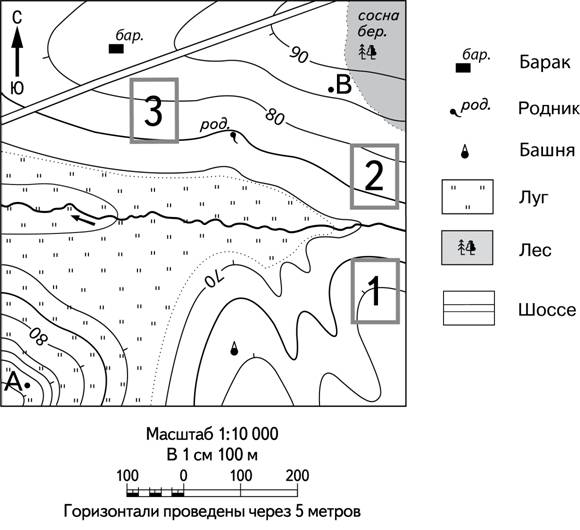 Фермер выбирает участок для закладки нового фруктового сада. Ему нужен участок, на котором весной рано сходит снег, а летом почва лучше всего прогревается солнцем. Он также должен иметь расположение, удобное для вывоза собранного урожая на консервный завод. Определите, какой из участков, обозначенных на карте цифрами 1, 2 и 3, больше всего отвечает указанным требованиям. Для обоснования своего ответа приведите два довода.3. Группа учёных из Германии хочет принять участие в изучении уникального природного комплекса, одним из компонентов которого являются термальные источники и гейзеры. В каком из перечисленных заповедников возможно изучение такой экосистемы?1)  Кивач2 )Кроноцкий3) Таймырский4) Ильменский4. Расположите регионы России в той последовательности, в которой их  жители встречают Новый год. Запишите в таблицу получившуюся последовательность цифр.1) Приморский край          2) Республика Коми         3) Омская область5. С какой из перечисленных стран Россия имеет и сухопутную, и морскую границу?1) Эстония       2) Белоруссия        3) Монголия             4) Япония6. Расположите перечисленные ниже города в порядке увеличения в них численности населения.Запишите в таблицу получившуюся последовательность цифр.1) Екатеринбург    2)Краснодар  3)  Петропавловск-Камчатский7. На каком полуострове находится крайняя северная материковая точка России?1) Кольский        2) Таймыр       3) Ямал       4) Чукотский8. В каком из перечисленных регионов России существует наибольшая опасность сильных землетрясений?  1) Астраханская область  2) Республика Бурятия   3) Мурманская область   4) Республика Коми9. Проанализируйте климатограмму и определите, какой буквой на карте обозначен пункт, характеристики климата которого отражены в климатограмме.1)  А    2) B       3) C     4)D10. Во время экскурсии учащиеся сделали схематическую зарисовку залегания горных пород на обрыве в карьере.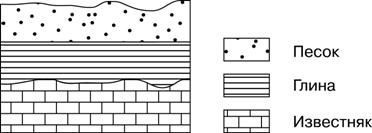 Расположите показанные на рисунке слои горных пород в порядке увеличения их возраста (от самого молодого до самого древнего).Запишите в таблицу получившуюся последовательность цифр.1)песок    2)глина3)известняк11. Какой из перечисленных народов относится к числу коренных народов Западной Сибири?1) башкиры   2) ханты    3) коми   4)  чуваши.12. Используя данные таблицы, определите показатель рождаемости населения в ‰ в 2008 г. для Республики Карелия. Численность и рождаемость населения Республики КарелияПолученный результат округлите до целого числа.13.Этот автономный округ имеет приморское положение. Бóльшую часть территории занимают нагорья. На его территории находится крайняя материковая точка России. Коренное население, относящееся к малочисленным народам Севера, занимается оленеводством, рыболовством и охотой на морского зверя.14.На какой из перечисленных территорий среднегодовое количество атмосферных осадков  наибольшее:острова Новая ЗемляЧукотский полуостровостров Сахалинполуостров Таймыр.15. В каком из перечисленных высказываний содержится информация о миграциях населения?
1) В России, начиная с 2004 г., наблюдается устойчивое снижение числа умерших и общего коэффициента смертности.
2) В 2011 г. число прибывших на постоянное место жительства в Россию на 320 тыс. человек превысило число выбывших.
3) В России происходит снижение численности населения в трудоспособном возрасте, т.е. его наиболее экономически активной части.
4)  По оценке Федеральной службы государсттвенной статистики (Росстата), численность населения России в начале 2013 г. составила 143 347,1 тыс. человек.16. Школьники из нескольких населённых пунктов России обменялись данными о средних температурах воздуха в июле и январе и других климатических показателях, полученными на местных метеостанциях в результате многолетних наблюдений. Собранные ими данные представлены в следующей таблице.Учащиеся проанализировали собранные данные с целью выявления зависимости между особенностями климата и географическим положением пункта. У всех учащихся выводы получились разные. Кто из учащихся сделал верный вывод на основе представленных данных?1. Ирина : При движении с северо-запада на юго-восток среднегодовое количество осадков увеличивается2.Галина: при движении с северо-запада на юго-восток лето становится более теплым3. Марк: при увеличении летних температур воздуха среднегодовое количество осадков уменьшается4.Иван: при движении с северо-запада на юго-восток зима становится более холоднойВ каком из перечисленных городов 30 ноября ночь будет наиболее продолжительной?1. Нарьян-Мар             2. Ханты-Мансийск             3. Омск                   4. Барнаул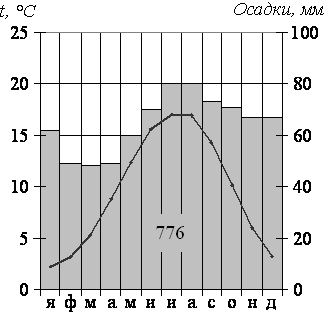 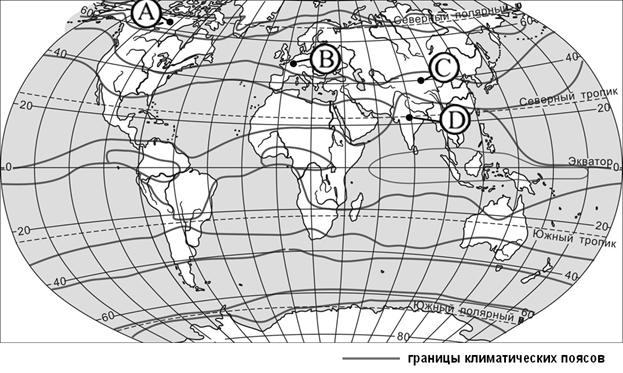 Год20082009Среднегодовая численность населения, человек.689077685856Всего родившихся, человек.76827884Пункт
наблюденияГеографические
координаты пункта
наблюденияСредняя
температура
воздуха, °ССредняя
температура
воздуха, °САтмосферные осадки, норма, ммАтмосферные осадки, норма, ммСреднегодовое количество
атмосферных осадков, ммПункт
наблюденияГеографические
координаты пункта
наблюденияиюльянварьиюльянварьСреднегодовое количество
атмосферных осадков, ммНарьян-Мар68° с.ш. 53° в.д.+13,1–18,24926456Ханты-Мансийск61° с.ш. 69° в.д.+18,0–19,77530553Омск54° с.ш. 73° в.д.+19,6–16,96024400Барнаул53° с.ш. 83° в.д.+19,9–15,56423413